Комитет по развитию и интеллектуальной собственности (КРИС)Семнадцатая сессияЖенева, 11-15 апреля 2016 г.РЕЗЮМЕ исследования, посвященного типовым соглашениям в области интеллектуальной собственности (ИС) для университетов и научно-исследовательских учреждений, получающих государственное финансированиеПодготовлено г-ном Томашем Берейтером, руководителем авторского коллектива, исполнительным директором val»IP e.U., бывшим руководителем Центра коммерциализации технологии, Технический университет Граца, Вена, Австрия;г-ном Дэвидом Йероличем, группа CEST, научным сотрудником, Винер-Нойштадт, Австрия; и г-ном Петером Хаймерлем, Венский технический университет, бывшим руководителем Центра коммерциализации технологий, Вена, Австрия1.	В настоящем документе представлено резюме исследования, посвященного типовым соглашениям в области интеллектуальной собственности (ИС) для университетов и научно-исследовательских учреждений, получающих государственное финансирование, подготовленного в рамках проекта «Структура поддержки инноваций и передачи технологии для национальных учреждений» (CDIP/3/INF/2).  Данное руководство разработано г-ном Томашем Берейтером, руководителем авторского коллектива, исполнительным директором val»IP e.U., бывшим руководителем Центра коммерциализации технологии, Технический университет Граца, Вена, Австрия;  г-ном Дэвидом Йероличем, группа CEST, научным сотрудником, Винер-Нойштадт, Австрия, и г-ном Петером Хаймерлем, Венский технический университет, бывшим руководителем Центра коммерциализации технологий, Вена, Австрия.2.	КРИС предлагается принять к сведению информацию, представленную в настоящем документе.Сотрудничество научно-исследовательских организаций, получающих государственное финансирование (НИОГ), и бизнесаАннотацияЭффективная и конструктивная передача технологии в рамках совместных программ в области НИОКР, реализуемых университетами или другими бюджетными организациями и бизнес-структурами, полезна и необходима, хотя и представляет определенные трудности.  При согласовании условий таких программ нередко возникают проблемы, связанные с культурными различиями, разнонаправленностью задач, конфликтом интересов, требованиями законодательства и различием в восприятии ценности ИС.  Добровольные кодексы поведения и руководящие материалы в области правообладания и использования ПИС международного и национального уровня играют важную роль в преодолении указанных выше препятствий, поскольку обеспечивают общую для участников совместной исследовательской программы основу.  Кроме того, почти все опубликованные кодексы содержат рекомендации о целесообразности дополнения сотрудничества такими мероприятиями, как информирование, просвещение и обучение, обмен передовой практикой, разработка политических стратегий, процедур, типовых соглашений и услуг в области ПИС и принципов управления программами сотрудничества в рамках НИОГ.Такие рекомендации получили поддержку Европейской комиссии (ЕК) и Европейского парламента.  ЕК опубликовала Руководство по выработке решений в отношении программ международного сотрудничества, подготовленное Группой под эгидой профильного комитета CREST, которое призвано помочь бизнес-структурам и НИОГ в выборе оптимальной модели взаимодействия в рамках соглашения о сотрудничестве.  Во-первых, с помощью серии интерактивных вопросов определяются узловые моменты и их важность для соглашения.  Во-вторых, выявляются международные аспекты взаимодействия.  В этой связи группа CREST отмечает, что едва ли возможно разработать типовые соглашения, потенциально применимые на территории всей Европы, поскольку эти документы будут слишком сложны с точки зрения выполнения.  Вместо этого рекомендуется заключать типовые соглашения на национальном уровне. По мнению специалистов более широкая, трансграничная сфера охвата актуальна только для стандартных и менее комплексных договоров.  В частности, организации AUTM и DESCA разработали типовые соглашения в области передачи материала.  Однако при разработке большинства соглашений о сотрудничестве необходимо учитывать нюансы, поскольку многочисленные национальные особенности представляют особую трудность.  Даже для довольно близких правовых режимов, таких как правовые системы Германии и Австрии, эти особенности весьма существенны.  Так, в Германии изобретатели имеют право на вознаграждение, размер которого связан с суммой, заработанной НИОГ в результате использования изобретения.  Тщательно продуманный механизм расчета такого вознаграждения закреплен в Законе об изобретениях наемных работников Германии и руководящих принципах к нему.  В Австрии вознаграждение изобретателей должно быть адекватно ценности изобретения, независимо от того, насколько успешно оно было коммерциализировано работодателем.  В Германии исследователи, работающие в университетах, имеют так называемое право на публикацию в порядке возражения.  Это означает, что исследователи могут опубликовать информацию о своем изобретении вместо раскрытия его сущности для целей патентования до публикации.  Кроме того, они вправе подать патентную заявку от своего имени в тех странах, где патент не будет испрашиваться их работодателем.  Эти примеры различий в правовых системах демонстрируют необходимость соответствующего регулирования в рамках соглашений о сотрудничестве.В свете этой потребности государства разрабатывают в рамках комплексных и самостоятельных инициатив типовые соглашения для реализации совместных научно-исследовательских программ университетов или других бюджетных научно-исследовательских организаций и бизнес-структур и, прежде всего, типовые соглашения, касающиеся проведения исследований по заказу.  Упомянутые инициативы обычно направлены на то, чтобы упростить процесс заключения соглашения, которое создает условия для взаимодействия партнеров в интересах эффективной и конструктивной передачи технологии.  Поскольку речь идет о национальных инициативах, то формулировки договоров отражают специфику соответствующих национальных правовых режимов. В исследовании приводятся примеры типовых соглашений США, Канады, Австралии, Соединенного Королевства, Германии, Австрии, Франции, Дании, Швеции и Италии.  На примере выбранных типовых соглашений проводится систематический анализ различных аспектов взаимоотношений некоммерческих компаний и бюджетных научно-исследовательских организаций, ориентированных на развитие фонда знаний.  Сравнение более 500 страниц типовых соглашений позволяет лучше понять сходства и различия конкретных подходов.  Данные инициативы важны не только для национальных программ, но и для международных проектов сотрудничества.На основе проведенного анализа предлагается ряд рекомендаций, полезных для разработки дальнейших инициатив и согласования взаимовыгодных программ сотрудничества.  Кроме того, для оптимизации положительного эффекта деятельности, реализуемой в связи с данными инициативами, заинтересованным сторонам рекомендуется выполнить семь предложенных шагов.[Конец документа]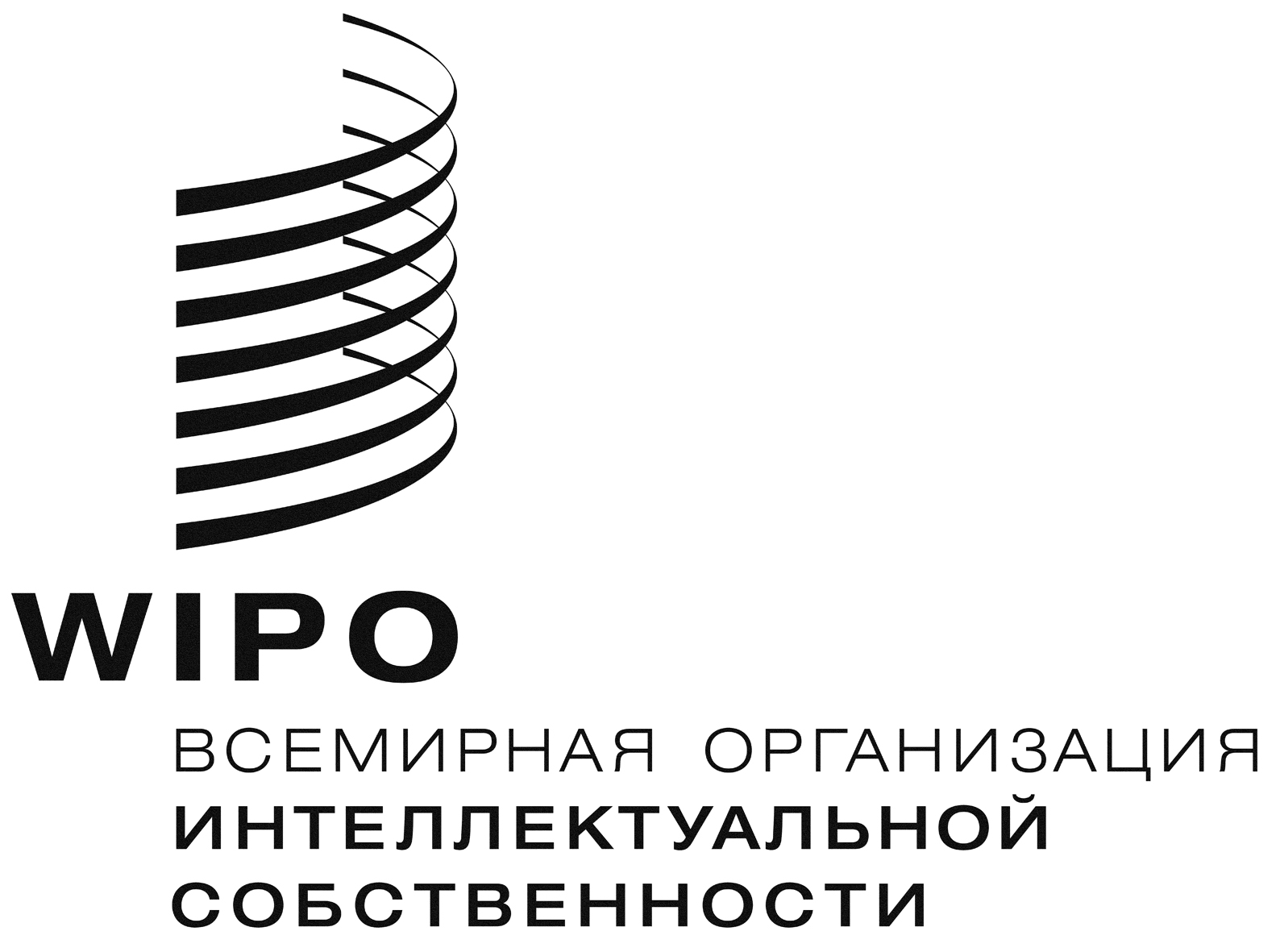 RCDIP/17/INF/3    CDIP/17/INF/3    CDIP/17/INF/3    оригинал:  английскийоригинал:  английскийоригинал:  английскийдата:  2 марта 2016 г.дата:  2 марта 2016 г.дата:  2 марта 2016 г.